Приложение № 3Памятки для родителей.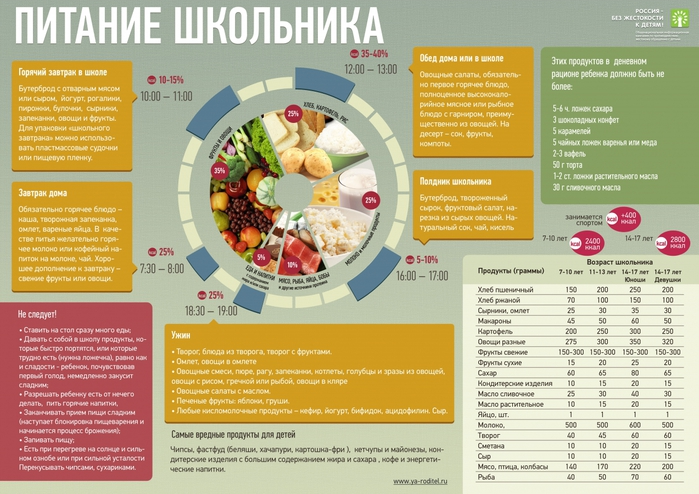 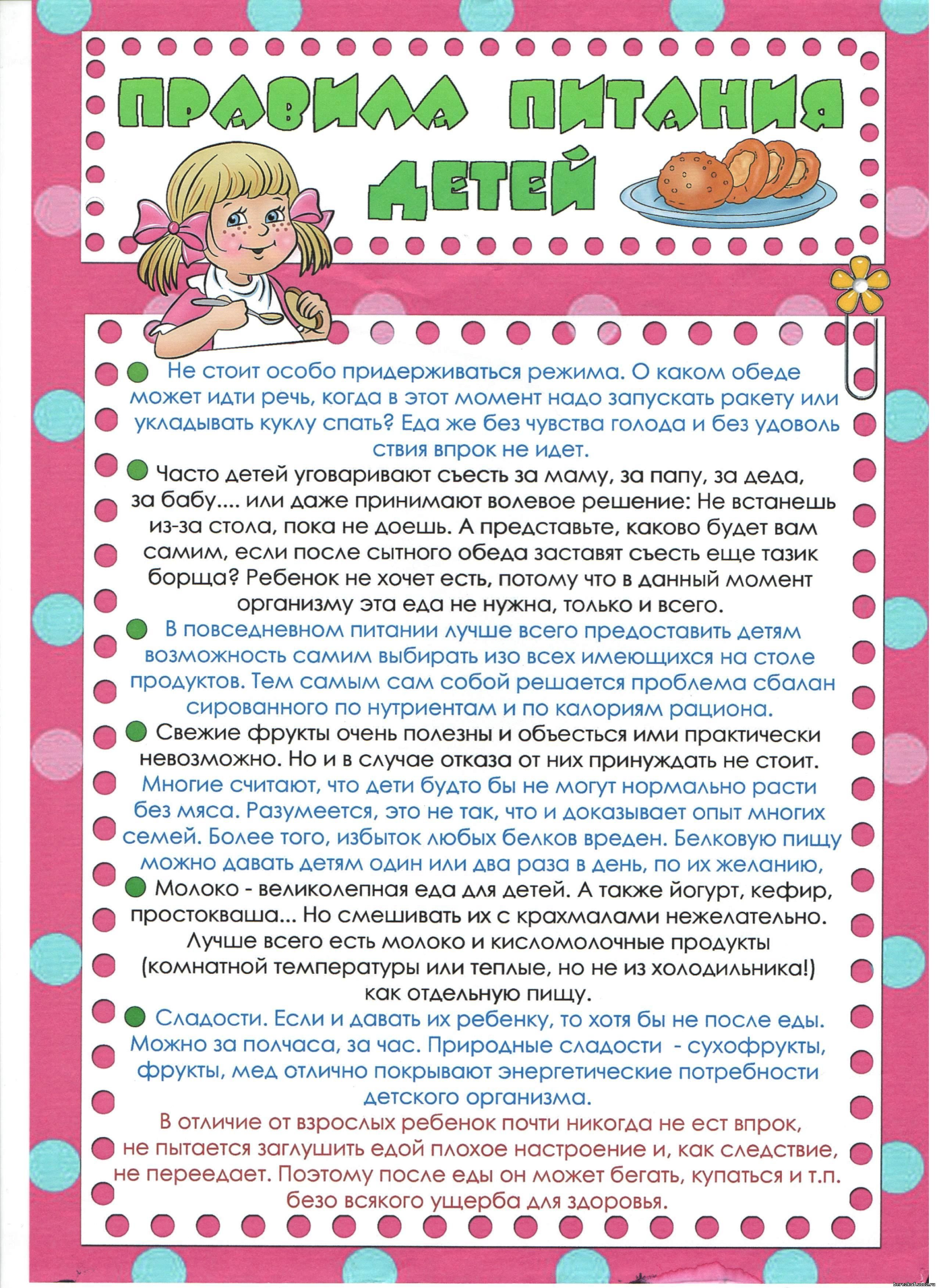 